В соответствии с Федеральными законами Российской Федерации                            от 06 октября 2003 года № 131-ФЗ «Об общих принципах организации местного самоуправления в Российской Федерации», от 21 декабря 2001 года № 178-ФЗ «О приватизации государственного и  муниципального имущества», от 22 июля 2008 года № 159-ФЗ «Об особенностях отчуждения недвижимого имущества, находящегося в государственной собственности субъектов Российской Федерации или муниципальной собственности и арендуемого субъектами малого и среднего предпринимательства,  и о внесении изменений в отдельные  законодательные акты Российской Федерации», а также                         на основании решения Муниципального совета Грайворонского района Белгородской области от 25 июля 2012 года № 296 «О Порядке планирования               и принятия решений об условиях приватизации муниципального имущества               в Грайворонском районе»,  Устава муниципального района «Грайворонский район» Белгородской областиМуниципальный совет Грайворонского района р е ш и л :	1. Внести дополнение в утвержденный, решением Муниципального совета Грайворонского района от 23 декабря 2015 года № 205, прогнозный план (программу) приватизации муниципального имущества муниципального района «Грайворонский район» Белгородской области на 2016 год, дополнив раздел 2 «Муниципальное имущество, приватизация которого планируется в 2016 году (недвижимое имущество)»:3. Опубликовать данное решение в общественно-политической газете «Родной край» и разместить на сайте администрации Грайворонского района.          	4. Контроль выполнения данного решения возложить на постоянную комиссию Муниципального совета Грайворонского района по бюджету, налогам, муниципальной собственности и земельным ресурсам                     (Понеделко Н.П.).Р О С С И Й С К А Я  Ф Е Д Е Р А Ц И ЯБ Е Л Г О Р О Д С К А Я  О Б Л А С Т Ь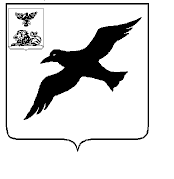 МУНИЦИПАЛЬНЫЙ СОВЕТ ГРАЙВОРОНСКОГО РАЙОНАР Е Ш Е Н И Е12 октября 2016 года                                                                                        № 265Р О С С И Й С К А Я  Ф Е Д Е Р А Ц И ЯБ Е Л Г О Р О Д С К А Я  О Б Л А С Т ЬМУНИЦИПАЛЬНЫЙ СОВЕТ ГРАЙВОРОНСКОГО РАЙОНАР Е Ш Е Н И Е12 октября 2016 года                                                                                        № 265Р О С С И Й С К А Я  Ф Е Д Е Р А Ц И ЯБ Е Л Г О Р О Д С К А Я  О Б Л А С Т ЬМУНИЦИПАЛЬНЫЙ СОВЕТ ГРАЙВОРОНСКОГО РАЙОНАР Е Ш Е Н И Е12 октября 2016 года                                                                                        № 265О внесении дополнений в решение  Муниципального совета Грайворонского района от 23 декабря 2015 года № 205 «Об утверждении прогнозного плана (программы) приватизации муниципального имущества на территории муниципального района «Грайворонский район» Белгородской области на 2016 год№п/пНаименование имуществаАдрес объектаПлощадь,кв.мПредполагаемыйсрокприватизации1Нежилое здание (гараж)Белгородская область, Грайворонский район, с. Безымено, ул. Октябрьская, д. 76-г50,004-й квартал2016 г.1Земельный участок под зданиемБелгородская область,Грайворонский район, с. Безымено, ул. Октябрьская, д. 76-г50,004-й квартал2016 г.Председатель Муниципального советаГрайворонского района                                                                     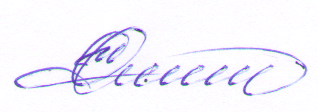 И.И.Олейник